Приложениек постановлению администрации Зиминского городского муниципального образования «О проведении независимой экспертизы административного регламента по  предоставлению муниципальной услуги «Предоставление земельных участков, расположенных на территории Зиминского городского муниципального образования, на торгах»ПРОЕКТ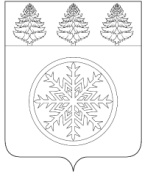 РОССИЙСКАЯ ФЕДЕРАЦИЯИРКУТСКАЯ ОБЛАСТЬАдминистрацияЗиминского городского муниципального образованияП О С Т А Н О В Л Е Н И Е      от ______________                     Зима                                     № ____Об утверждении административного регламента предоставлениямуниципальной услуги «Предоставление земельных участков, расположенных на территории Зиминского городского муниципального образования, на торгах»В соответствии со статьями 39.11, 39.12 Земельного кодекса Российской Федерации, в целях реализации Федерального закона от 27.07.2010 № 210-ФЗ «Об организации предоставления государственных и муниципальных услуг», руководствуясь Федеральным законом от 06.10.2003 № 131-ФЗ «Об общих принципах организации местного самоуправления в Российской Федерации», постановлением администрации Зиминского городского муниципального образования от 01.08.2018 № 1042 «О разработке и утверждении административных регламентов осуществления муниципального контроля (надзора) и административных услуг Зиминского городского муниципального образования»,  статьей  28 Устава Зиминского городского муниципального образования, администрация Зиминского городского муниципального образованияП О С Т А Н О В Л Я Е Т: 1. Утвердить административный регламент предоставления муниципальной услуги «Предоставление земельных участков, расположенных на территории Зиминского городского муниципального образования, на торгах» (прилагается).2. Комитету имущественных отношений, архитектуры и градостроительства администрации Зиминского городского муниципального образования (С.В. Беляевский)  административный регламент, указанный в пункте 1 настоящего постановления,  разместить на официальном сайте администрации Зиминского городского муниципального образования в информационно-телекоммуникационной сети «Интернет».3. Признать утратившим силу пункты 1, 2 постановления администрации Зиминского городского муниципального образования от 28.06.2019 № 712 Об утверждении административного регламента предоставления муниципальной услуги «Предоставление земельных участков, расположенных на территории Зиминского городского муниципального образования, на торгах». 4. Контроль исполнения настоящего постановления возложить на председателя Комитета имущественных отношений, архитектуры и градостроительства администрации Зиминского городского муниципального образования.Мэр Зиминского городскогомуниципального образования						               А.Н. КоноваловПредседатель Комитета имущественных отношений,архитектуры и градостроительства администрации	                                                                                               « ____ » _______________2019 г.                                                                                                        С.В. БеляевскийНачальник отдела муниципальной собственностии земельных отношений Комитетаимущественных отношений, архитектурыи градостроительства администрации	                                                                                               « ____ » _______________2019 г.                                                                                                 Н.А. Шишлянникова    Начальник отдела правового обеспеченияКомитета имущественных отношений, архитектурыи градостроительства администрации                                                                                                « ____ » _______________2019 г.	                 Н.В. ПанфиловаУправляющий делами администрации	                                                                                               « ____ » _______________2019 г.                                                                                                          С.В. Потемкина  Трубникова Анастасия Владимировна, 3-27-84